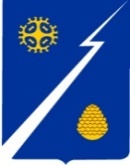 Ханты-Мансийский автономный округ – Югра (Тюменская область)Нижневартовский районАдминистрация  городского поселения ИзлучинскПОСТАНОВЛЕНИЕот 28.12.2021							                                № 680пгт. ИзлучинскВ соответствии Законом Ханты-Мансийского автономного округа ‒ Югры от 17.11.2016 № 79-оз «О наделении органов местного самоуправления муниципальных образований Ханты-Мансийского автономного округа ‒ Югры отдельными государственными полномочиями в сфере обращения с твердыми коммунальными отходами», руководствуясь Приказом Департамента промышленности Ханты-Мансийского автономного округа – Югры от 06.10.2017 № 38-п-162 «Об утверждении методических рекомендаций по исполнению органами местного самоуправления муниципальных образований Ханты-Мансийского автономного округа – Югры отдельных полномочий в сфере обращения с твердыми коммунальными отходами», в связи с проведением натурных замеров нормативов накопления твердых коммунальных отходов на территории городского поселения Излучинск:1. Утвердить нормативы накопления твердых коммунальных отходов на территории городского поселения Излучинск согласно приложению                                   к настоящему постановлению.2. Признать утратившими силу постановление администрации поселения от 07.06.2021 № 314 «Об утверждении временных нормативов накопления твердых коммунальных отходов на территории городского поселения Излучинск».3. Отделу организации деятельности администрации поселения                        (М.А. Румянцева):3.1. Внести информационную справку в оригинал постановления администрации поселения от 07.06.2021 № 314;3.2. Опубликовать (обнародовать) постановление путем его размещения                 на официальном сайте органов местного самоуправления поселения.4. Постановление вступает в силу после его официального опубликования (обнародования).5. Контроль за выполнением постановления оставляю за собой.Глава администрации поселения					        В.А. БерновикПриложение к постановлению администрации поселенияот 28.12.2021 № 680Нормативы накопления твердых коммунальных отходов на территории городского поселения ИзлучинскОб утверждении нормативов накопления твердых коммунальных отходов на территории городского поселения Излучинск№ п/пНаименование категории объектовРасчетная единица, в отношении которой устанавливается нормативРассчитанные нормативы накопления ТКО Администрацией Рассчитанные нормативы накопления ТКО Администрацией № п/пНаименование категории объектовРасчетная единица, в отношении которой устанавливается нормативкг/годкуб.м./годОБЪЕКТЫ ОБЩЕСТВЕННОГО НАЗНАЧЕНИЯОБЪЕКТЫ ОБЩЕСТВЕННОГО НАЗНАЧЕНИЯОБЪЕКТЫ ОБЩЕСТВЕННОГО НАЗНАЧЕНИЯОБЪЕКТЫ ОБЩЕСТВЕННОГО НАЗНАЧЕНИЯОБЪЕКТЫ ОБЩЕСТВЕННОГО НАЗНАЧЕНИЯ1Административные здания, учреждения, конторы:Административные здания, учреждения, конторы:Административные здания, учреждения, конторы:Административные здания, учреждения, конторы:Административные, офисные учреждения1 сотрудник10,2460,804Отделения связи1 сотрудник112,6941,585Банки, финансовые учреждения1 сотрудник 51,7521,0492Предприятия торговли:Предприятия торговли:Предприятия торговли:Предприятия торговли:Продовольственный магазин1 кв.м.5,9460,197Промтоварный магазин 1 кв.м.2,1260,097Супермаркет 1 кв.м.71,1190,774Рынок продовольственный1 кв.м.14,2850,112Рынок промтоварный 1 кв.м.14,2850,1123Предприятия транспортной инфраструктуры:Предприятия транспортной инфраструктуры:Предприятия транспортной инфраструктуры:Предприятия транспортной инфраструктуры:Автозаправочные станции 1 машино-место317,4203,073Автомойки1 машино-место6,0830,1044Дошкольные и учебные заведения:Дошкольные и учебные заведения:Дошкольные и учебные заведения:Дошкольные и учебные заведения:Дошкольное образовательное учреждение 1 ребенок96,1531,699Общеобразовательное учреждение1 учащийся24,8270,341Детские дома, интернаты 1 место165,9351,8435Культурно-развлекательные, спортивные учреждения:Культурно-развлекательные, спортивные учреждения:Культурно-развлекательные, спортивные учреждения:Культурно-развлекательные, спортивные учреждения:Клубы, кинотеатры, концертные залы, театры1 место31,4730,522Библиотеки, архивы1 место19,20600,6663Спортивные клубы, центры, комплексы1 место13,4580,231Пансионаты, дома отдыха, туристические базы1 место35,3070,3766Предприятия общественного питания:Предприятия общественного питания:Предприятия общественного питания:Предприятия общественного питания:Кафе, рестораны, бары, закусочные, столовые1 место75,7751,0797Предприятия службы быта:Предприятия службы быта:Предприятия службы быта:Предприятия службы быта:Парикмахерские, косметические салоны, салоны красоты1 место87,3391,613Гостиницы1 место23,3010,484Общежития1 место136,7532,248Бани, сауны1 место266,6433,6238Предприятия с сфере похоронных услуг:Предприятия с сфере похоронных услуг:Предприятия с сфере похоронных услуг:Предприятия с сфере похоронных услуг:Кладбища1 место31,1250,0799Учреждения в сфере здравоохраненияУчреждения в сфере здравоохраненияУчреждения в сфере здравоохраненияУчреждения в сфере здравоохраненияСадоводческие кооперативы, садово-огородные товарищества1 участник (член)228,2851,372Гаражные кооперативы1 участник (член)224,4351,442ЖИЛИЩНЫЙ ФОНДЖИЛИЩНЫЙ ФОНДЖИЛИЩНЫЙ ФОНДЖИЛИЩНЫЙ ФОНДЖИЛИЩНЫЙ ФОНД7Многоквартирные дома1 чел (проживающих)127,3132,1008Индивидуальные жилые дома1 чел (проживающих)113,3192,400